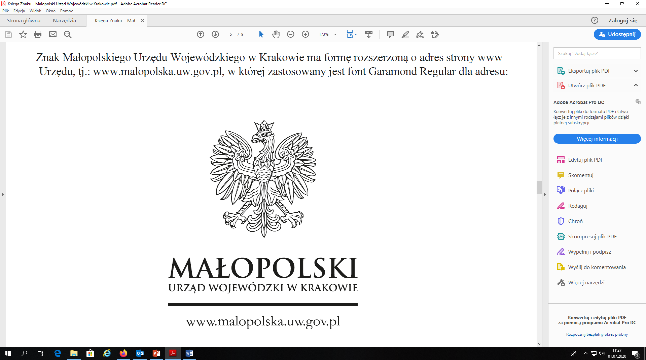 WOJEWODA MAZOWIECKI                          Warszawa, 04 listopada 2021 r.WNP-I.4131.253.2021.ML								Rada Miejska w Wyszkowie								Aleja Róż 2								07-200 WyszkówRozstrzygnięcie nadzorczeDziałając na podstawie art. 91 ust. 1, w związku z art. 86 ustawy z dnia 8 marca 1990 r. 
o samorządzie gminnym (Dz. U. z 2021 r. poz. 1372, z późn. zm.)stwierdzam nieważnośćuchwały Nr XXXVII/427/21 z dnia 30 września 2021 r. w sprawie uchwalenia Regulaminu dostarczania wody i odprowadzania ścieków w zakresie, w zakresie jej Załącznika stanowiącego Regulamin dostarczania wody i odprowadzania ścieków (zwany dalej: „Regulaminem”) w części obejmującej: § 18 ust. 4 oraz § 20 ust. 1 w zakresie wyrażenia: „co najmniej na 3 dni przed planowanym terminem” i § 24 ust. 1 w zakresie wyrażenia: „w terminie 7 dni od dnia, w którym zakończyła się przerwa w świadczeniu usługi albo od dnia, w którym usługa została wykonana lub miała być wykonana”.UzasadnienieNa sesji w dniu 30 września 2021 r. Rada Miejska w Wyszkowie podjęła uchwałę Nr XXXVII/427/21 w sprawie uchwalenia Regulaminu dostarczania wody i odprowadzania ścieków.Jako podstawę prawną uchwały wskazano w niej art. 18 ust. 2 pkt 15 ustawy o samorządzie gminnym oraz art. 19 ust. 3 i 4 ustawy z dnia 7 czerwca 2001 r. o zbiorowym  zaopatrzeniu w wodę i zbiorowym odprowadzaniu ścieków (Dz. U. z 2020 r. poz. 2028, z późn. zm.), zwaną dalej: „u.z.z.w.z.o.ś.”.Jak stanowi przepis art. 19 ust. 4 u.z.z.w.z.o.ś., regulamin dostarczania wody i odprowadzania ścieków jest aktem prawa miejscowego.Zgodnie z art. 19 ust. 5 u.z.z.w.z.o.ś., regulamin dostarczania wody i odprowadzania ścieków określa prawa i obowiązki przedsiębiorstwa wodociągowo-kanalizacyjnego oraz odbiorców usług. Przepis wymienia także katalog zagadnień, które obligatoryjnie powinien zawierać regulamin:1) minimalny poziom usług świadczonych przez przedsiębiorstwo wodociągowo-kanalizacyjne 
w zakresie dostarczania wody i odprowadzania ścieków;2) warunki i tryb zawierania umów z odbiorcami usług;3) sposób rozliczeń w oparciu o ceny i stawki opłat ustalone w taryfach;4) warunki przyłączania do sieci;5) warunki techniczne określające możliwości dostępu do usług wodociągowo-kanalizacyjnych;6) sposób dokonywania przez przedsiębiorstwo wodociągowo-kanalizacyjne odbioru wykonanego przyłącza;7) sposób postępowania w przypadku niedotrzymania ciągłości usług i odpowiednich parametrów dostarczanej wody i wprowadzanych do sieci kanalizacyjnej ścieków;8) standardy obsługi odbiorców usług, w tym sposoby załatwiania reklamacji oraz wymiany informacji dotyczących w szczególności zakłóceń w dostawie wody i odprowadzaniu ścieków;9) warunki dostarczania wody na cele przeciwpożarowe.W Rozdziale 7 Regulaminu Rada Miejska zawarła regulację w zakresie sposobu dokonywania przez przedsiębiorstwo wodociągowo-kanalizacyjne odbioru wykonanego przyłącza. W §  18 ust. 4 Regulaminu Rada postanowiła, że przed zasypaniem należy wykonać pomiary geodezyjne i mapę poinwentaryzacyjną, zgodnie z wydanymi warunkami przyłączenia w dwóch egzemplarzach, 
z których jeden dostarcza się do przedsiębiorstwa wodociągowo-kanalizacyjnego, a drugi 
do odpowiedniego organu administracji zajmującego się aktualizacją dokumentacji geodezyjnej.	W świetle art. 43 ust. 1, ust. 1a i ust. 3 ustawy z dnia  7 lipca 1994 r. Prawo budowlane (Dz.U. z 2020 r. poz. 1333, z późn. zm.) w zw. z art. 29 ust. 1 pkt 23 tejże ustawy, przyłącza wodociągowe 
i kanalizacyjne podlegają geodezyjnemu wyznaczeniu w terenie, a po wybudowaniu – geodezyjnej inwentaryzacji powykonawczej. Opisanej wyżej zasadzie nie podlegają przyłącza jeżeli ich połączenie z siecią znajduje się na tej samej działce co przyłącza lub na działce do niej przyległej. Nadto, obiekty lub elementy obiektów budowlanych, ulegające zakryciu, wymagające inwentaryzacji, podlegają inwentaryzacji, przed ich zakryciem (art. 43 ust. 3 ustawy). Zatem obowiązki  wykonania czynności geodezyjnych oraz geodezyjnej inwentaryzacji powykonawczej zostały kompleksowo uregulowane w powołanych przepisach Prawa budowlanego. Regulacja przyjęta przez Radę Miejską w Wyszkowie w §  18 ust. 4 Regulaminu stanowi modyfikację art. 43 ust. 1, ust. 1a i ust. 3 ustawy w zw. z art. 29 ust. 1 pkt 23 ustawy. Modyfikacja normy prawnej zawartej we wskazanych wyżej przepisach ustawy Prawo budowlane, stanowi istotne ich naruszenie.Nadto, w § 20 ust. 1 Regulaminu Rada przyjęła, że o planowanych przerwach 
lub ograniczeniach w dostawie wody oraz przewidywanym obniżeniu jej jakości przedsiębiorstwo wodociągowo-kanalizacyjne powinno poinformować odbiorców usług, w sposób zwyczajowo przyjęty, co najmniej na 3 dni przed planowanym terminem. W świetle art. 8 ust. 3 u.z.z.w.z.o.ś. przedsiębiorstwo wodociągowo-kanalizacyjne o zamiarze odcięcia dostawy wody lub zamknięcia przyłącza kanalizacyjnego oraz o miejscach i sposobie udostępniania zastępczych punktów poboru wody zawiadamia powiatowego inspektora sanitarnego, wójta (burmistrza, prezydenta miasta) 
oraz odbiorcę usług co najmniej na 20 dni przed planowanym terminem odcięcia dostaw wody 
lub zamknięcia przyłącza kanalizacyjnego. Ustawodawca przyjął zatem, że odbiorca usług winien być poinformowany o zamierzonej przerwie w dostawie wody w terminie co najmniej 20 dni przed planowanym terminem, dlatego postanowienie § 20 ust. 1 Regulaminu, w zakresie w jakim określa termin (co najmniej 3 dni), na poinformowanie odbiorcy usług o planowanym odcięciu wody, stanowi modyfikację ww. przepisu ustawy.Organ stanowiący gminy, na podstawie art. 19 ust. 5 pkt 8 u.z.z.w.z.o.ś., określa 
w regulaminie standardy obsługi odbiorców usług, w tym sposoby załatwiania reklamacji 
oraz wymiany informacji dotyczących w szczególności zakłóceń w dostawie wody i odprowadzaniu ścieków. Rada Miejska w Wyszkowie uregulowała przedmiotową kwestię w Rozdziale 9 Regulaminu. W § 24 ust. 1 Regulaminu postanowiła, że: „W przypadku dostaw wody o jakości niezgodnej z przepisami lub przerw w dostawach wody, odbiorca usług może złożyć pisemną, ustną lub telefoniczną reklamację w terminie 7 dni od dnia, w którym zakończyła się przerwa 
w świadczeniu usługi albo od dnia, w którym usługa została wykonana lub miała być wykonana.”. 
W ocenie organu nadzoru postanowienie ww. paragrafu Regulaminu, w zakresie w jakim ustala termin na złożenie reklamacji przez odbiorcę usług, wykracza poza upoważnienie, wynikające 
z art. 19 ust. 5 pkt 8 u.z.z.w.z.o. i w konsekwencji istotnie go narusza. Prezentowane przez organ nadzoru stanowisko podzielają sądy administracyjne. W wyroku 
z dnia 30 sierpnia 2018 r. sygn. VIII SA/Wa 243/18 Wojewódzki Sąd Administracyjny w Warszawie uznał, że: „Regulamin dostarczania wody nie może wykraczać poza materię przewidzianą w art. 19 ust. 2 ustawy. Regulacja ta ma charakter wyczerpujący i określa, co oznacza, że treść regulaminu musi bezwzględnie odpowiadać delegacji ustawowej. Wszelkie odstępstwa od katalogu sformułowanego w tym przepisie przesądzają o naruszeniu przepisu upoważniającego, jak 
i konstytucyjnej zasady praworządności w zakresie legalności aktu prawa miejscowego, co stanowi istotne naruszenie prawa, którego skutkiem jest stwierdzenie jego nieważności w całości, bądź 
w części. Taką samą wadą dotknięte są te z postanowień prawa miejscowego, które wprawdzie odnoszą się do materii wskazanej w cytowanym art. 19 ustawy, ale w zakresie uregulowanym
 już wyczerpująco w ustawie, bądź rozporządzeniu wykonawczym i albo stanowią powtórzenie rozwiązań ustawowych albo regulują te same kwestie w sposób odmienny.”. Konkludując, konieczne jest stwierdzenie nieważności uchwały, w zakresie wskazanym 
w petitum rozstrzygnięcia nadzorczego.Ponadto organ nadzoru wskazuje na wadliwą numerację jednostek redakcyjnych uchwały
Nr XXXVII/427/21 - po § 2, błędnie oznaczono w niej  kolejne paragrafy („§ 5” i „§ 6”).Na niniejsze rozstrzygnięcie nadzorcze Gminie przysługuje skarga do Wojewódzkiego Sądu Administracyjnego w Warszawie w terminie 30 dni od daty jego doręczenia, wnoszona 
za pośrednictwem organu, który skarżone orzeczenie wydał.Informuję, że rozstrzygnięcie nadzorcze wstrzymuje wykonanie uchwały, w części objętej rozstrzygnięciem, z mocy prawa, z dniem jego doręczenia.Konstanty RadziwiłłWojewoda Mazowiecki/podpisano bezpiecznym podpisem elektronicznymweryfikowanym ważnym kwalifikowanym certyfikatem/